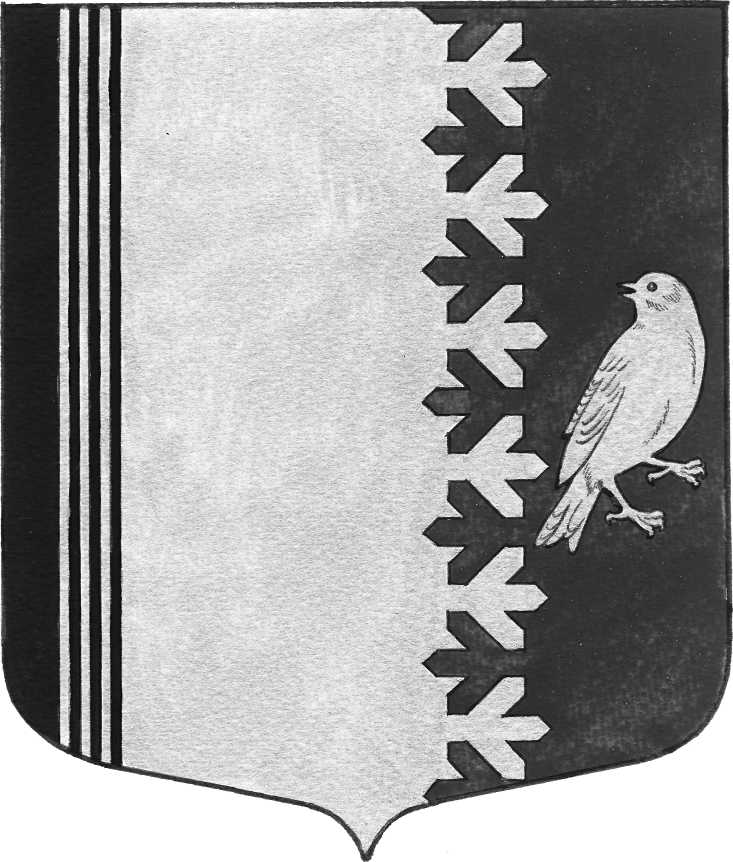 СОВЕТ ДЕПУТАТОВ   МУНИЦИПАЛЬНОГО  ОБРАЗОВАНИЯШУМСКОЕ  СЕЛЬСКОЕ ПОСЕЛЕНИЕКИРОВСКОГО МУНИЦИПАЛЬНОГО  РАЙОНАЛЕНИНГРАДСКОЙ  ОБЛАСТИ  РЕШЕНИЕот  28 сентября  2018 года  №27В соответствии с пунктом 19 статьи 14, статьями 46, 47 Федерального закона от 06 октября 2003 года № 131-ФЗ «Об общих принципах организации местного самоуправления в Российской Федерации», пунктом 9 статьи 3, в целях улучшения благоустройства территории муниципального образования Шумское сельское поселение Кировского муниципального района Ленинградской области и приведения Правил в соответствие с федеральным законодательством с учётом Методических рекомендаций для подготовки Правил благоустройства территорий поселений, городских округов, внутригородских округов, утвержденными приказом Министерства строительства и жилищно-коммунального хозяйства Российской Федерации от 13 апреля 2017 года № 711/пр, совет депутатов муниципального образования Шумское сельское поселение Кировского муниципального района Ленинградской области  РЕШИЛ:изложить пункт 13.3 Правил в следующем содержании:13.3. Организация и проведение уборки территории в зимний периодУборка в зимний период дорог и проездов осуществляется в соответствии с требованиями Правил.Территории хозяйствующих субъектов и физических лиц, закрепленные, прилегающие, придомовые, внутриквартальные территории и территории общего пользования подлежат регулярной уборке от снега.Убираемый снег должен вывозиться в специально отведенные администрацией МО Шумское сельское поселение  для этих целей места.Технология и режимы производства уборочных работ на улицах и придомовых территориях должны обеспечить беспрепятственное движение транспортных средств и пешеходов независимо от погодных условий.К первоочередным мероприятиям зимней уборки территории относятся:а. сгребание и подметание снега;б.обработка проезжей части дорог, территорий общего пользования противогололедными материалами;в. формирование снежного вала для последующего вывоза;г. выполнение разрывов в валах снега на перекрестках, у остановок общественного пассажирского транспорта, подъездов к административным и общественным зданиям, выездов с внутриквартальных территорий и т.п.К мероприятиям второй очереди относятся:а. удаление снега (вывоз);б. зачистка лотковой зоны после удаления снега с проезжей части;в. скалывание льда и уборка снежно-ледяных образований.Снегоуборочные работы на проезжей части дорог необходимо начинать немедленно с началом снегопада. При длительных снегопадах и метелях циклы снегоочистки и обработки противогололедными материалами должны повторяться, обеспечивая безопасность движения  пешеходов и транспортных средств.Территории должны быть полностью убраны от снега и снежного наката в течение 48 часов после окончания снегопада.В снежных валах на остановочных пунктах и в местах наземных пешеходных переходов должны быть сделаны разрывы шириной:а. на переходах, имеющих разметку - на ширину разметки;б. на переходах, не имеющих разметку - не менее 5 м.Места временного складирования снега после снеготаяния должны быть очищены от мусора и благоустроены.В период снегопадов и гололеда тротуары и другие пешеходные зоны на территории должны обрабатываться противогололедными материалами. Время на обработку всей площади тротуаров не должно превышать шести часов с начала снегопада.Снегоуборочные работы (механизированное подметание и ручная зачистка) на тротуарах, пешеходных дорожках  начинаются сразу по окончании снегопада. При длительных снегопадах циклы снегоочистки и обработки противогололедными средствами должны повторяться, обеспечивая безопасность для пешеходов.Тротуары и лестничные сходы мостовых сооружений должны быть очищены на всю ширину до покрытия от свежевыпавшего или уплотненного снега (снежно-ледяных образований).При применении химических реагентов необходимо строго придерживаться установленных норм их распределения.Очистка кровель и козырьков жилых домов, зданий, сооружений, строений от снега и наледи должна производиться не реже одного раза в месяц. Удаление снежных и ледяных наростов на карнизах, крышах, козырьках, балконах, водосточных трубах и иных выступающих конструкциях жилых домов, зданий, сооружений, строений производится своевременно, по мере возникновения угрозы пешеходам, жилым домам, зданиям, сооружениям, строениям, с вывозом сброшенных снега и ледяных наростов с пешеходных дорожек, проездов, тротуаров в течение суток в специально отведенные для этих целей места.Накопление снега на кровлях более 30 сантиметров не допускается. Очистка крыш от снега при слое снега более 30 сантиметров и от снежных и ледяных образований при наступлении оттепели должна производиться в кратчайшие сроки.Очистка крыш от снега и наледи, удаление снежных и ледяных наростов допускаются только в светлое время суток. Перед проведением этих работ необходимо провести охранные мероприятия (ограждение, дежурные), обеспечивающие безопасность граждан, лиц, осуществляющих эти работы, и транспортных средств, а также сохранность деревьев, кустарников, воздушных линий уличного электроосвещения, средств размещения информации, светофорных объектов, дорожных знаков, линий связи и других объектов.Восстановление объектов, поврежденных во время сброса снега и удаления снежных и ледяных образований, производится за счет лица, причинившего повреждение. Территории общего пользования в зимний период должны быть убраны от снега и посыпаны противогололедными материалами. Малые архитектурные формы, а также пространство вокруг них и подходы к ним должны быть очищены от снега и наледи.При уборке территорий общего пользования допускается временное складирование снега, не содержащего химических реагентов, на заранее подготовленные для этих целей площадки при условии обеспечения сохранности зеленных насаждений и оттока талых вод.Обязанность по уборке и вывозу снега из лотковой зоны проезжей части возлагается на организации, осуществляющие уборку проезжей части дороги (улицы, проезда). Запрещается: выдвигать или перемещать на проезжую часть дорог, улиц и проездов снег, счищаемый с внутриквартальных, придомовых территорий, территорий организаций, предприятий, учреждений, строительных площадок;осуществлять переброску и перемещение загрязненного снега, а также сколов льда на газоны, цветники, кустарники и другие зеленые насаждения;складировать снег к стенам зданий и на трассах тепловых сетей.Собственники, владельцы и пользователи зданий, сооружений, строений обязаны систематически производить очистку от снега и наледи и обработку противогололедными материалами прилегающих территорий, подходов и входов в здания, сооружения, строения.При уборке внутриквартальных проездов и придомовых территорий в первую очередь должны быть расчищены пешеходные дорожки, проезды во дворы и подъезды к местам размещения контейнеров для сбора отходов производства и потребления.Ликвидация зимней скользкости производится путем обработки тротуаров и придомовых территорий противогололедными материалами. В первую очередь следует обрабатывать тротуары и дворовые переходы с уклонами и спусками и участки с интенсивным пешеходным движением.Собираемый из дворов и внутриквартальных проездов снег разрешается складировать на придомовой и внутриквартальной территориях таким образом, чтобы оставались свободные места для проезда транспортных средств и прохода граждан, не допуская при этом повреждения зеленых насаждений. Площадки для складирования снега должны подготавливаться заблаговременно. С этих участков должен быть обеспечен отвод талых вод в сеть ливневой канализации. При отсутствии возможности организации таких площадок снег должен вывозиться.После таяния снега производится очистка тротуаров, внутриквартальных, придомовых и прилегающих территорий, территорий общего пользования от загрязнений, образовавшихся в зимний период.Запрещается:перемещение на дорогу снега, счищаемого с внутриквартальных проездов, придомовых территорий, территорий хозяйствующих субъектов; переброска и перемещение загрязненного и засоленного снега, а также скола льда на газоны, цветники и другие участки с зелеными насаждениями.Дополнить Правила пунктом № 17 следующего содержания «Самовольные постройки, незаконные временные объекты и освобождение от них земельных
участков на территории муниципального образования Шумское сельское поселение Кировского муниципального района Ленинградской области:Самовольная постройка - здание, сооружение или другое строение, возведенное, созданное на земельном участке, не предоставленном в установленном порядке, или на земельном участке, разрешенное использование которого не допускает строительства на нем данного объекта, либо возведенные, созданные без получения на это необходимых разрешений или с нарушением градостроительных и строительных норм и правил;незаконный временный объект - любая временная постройка (торговые мини-магазины, мини-павильоны, киоск, навес, автостоянка, металлический (кирпичный, деревянный и пр.) гараж (сарай) и цр.), непрочно связанная с землей, возведенная на земельном участке, не отведенном для этих целей, в порядке, установленном законом или иными нормативно-правовыми актами, либо созданная без получения на это необходимых разрешений или с существенным нарушением градостроительных и строительных норм и правил;снос самовольных построек и незаконных временных объектов - предусмотренные законодательством Российской Федерации действия уполномоченных органов либо лиц, осуществивших строительство самовольной постройки или незаконного временного объекта, по освобождению земельных участков, в том числе работы по разборке, демонтажу, вывозу зданий, сооружений, имущества, материалов;Самовольные постройки и незаконные временные объекты выявляются в результате проводимых проверок в соответствии с положением о порядке осуществления муниципального земельного контроля за использованием земель на территории муниципального образования Шумское сельское поселение Кировского муниципального района Ленинградской области.Инициирование выявления самовольных построек и незаконных временных объектов может производиться физическими лицами, в том числе индивидуальные предпринимателями, юридическими лицами независимо от организационно-правовой формы, органами государственной власти Российской Федерации и Ленинградской области, органами местного самоуправления путем обращения в уполномоченный орган.В случае поступления в уполномоченный орган обращения, указанного в пункте 2.2. настоящего Положения, уполномоченный орган:-принимает решение об отсутствии необходимости признания права собственности на бесхозяйный объект;-направляет запросы об основных характеристиках и зарегистрированных правах на объекты недвижимости, указанные в обращении, в порядке межведомственного взаимодействия;-направляет запрос в отдел муниципального земельного контроля администрации Кировского муниципального района Ленинградской области о проведении натурного обследования земельного участка с привлечением специалиста управления архитектуры и градостроительства Кировского муниципального района Ленинградской области, а также специалиста местной администрации;-осуществляет подготовку документов о присвоенных адресах земельным участкам или строениям/сооружениям, находящимся на них, а также информацию о правообладателях земельных участков и строений/сооружений находящихся на них.Полученные сведения, а также само обращение уполномоченный орган направляет в Комиссию.В случае проведения проверки, указанной в пункте 2.1. настоящего Положения, Акт, а также прилагаемые к нему документы, подлежат направлению в Комиссию в течение 3 (трех) рабочих дней после дня составления.Если в акте натурного осмотра земельного участка и прилагаемых к нему документах, содержатся факты, свидетельствующие о наличии на земельном участке самовольной постройки и (или) незаконного временного объекта, и лицо осуществившее такое строительство не установлено, Комиссия обеспечивает размещение сообщения, в котором указывается срок для явки лица, осуществившего строительство самовольной постройки и (или) незаконного временного объекта, на информационном щите в границах земельного участка, на котором создана самовольная постройка и (или) незаконный временный объект и на официальном сайте Администрации в информационно-телекоммуникационной сети «Интернет» (далее - сайт Администрации)Уполномоченный орган вправе принять решение о сносе самовольной постройки в случае создания или возведения ее на земельном участке, не предоставленном в установленном порядке для этих целей, если этот земельный участок расположен в зоне с особыми условиями использования территорий (за исключением зоны охраны объектов культурного наследия (памятников истории и культуры) народов Российской Федерации) или на территории общего пользования либо в полосе отвода инженерных сетей федерального, регионального или местного значения.В случае, если лицо, осуществившее строительство самовольной постройки, было выявлено, в том числе и по результатам мероприятий, указанных в пункте 2.5. настоящего Положения, Комиссия направляет такому лицу в течение 7 (семи) календарных дней со дня принятия решения о сносе самовольной постройки копию данного решения, содержащего срок для сноса самовольной постройки, который устанавливается с учетом характера самовольной постройки, но не может составлять более чем 12 (двенадцать) месяцев.Право на организацию сноса самовольной постройки возникает у уполномоченного органа не ранее, чем по истечении срока установленного для ее сноса в добровольном порядке.В случае, если лицо, осуществившее строительство самовольной постройки, не было выявлено, Комиссия, в течение 15 (пятнадцати) календарных дней со дня принятия уполномоченным органом решения о сносе самовольной постройки, обязана обеспечить опубликование/размещение сообщения о планируемом сносе самовольной постройки: в официальном печатном или официальном сетевом издании муниципального образования Шумское сельское поселение Кировского муниципального района Ленинградской области, на сайте Администрации, на информационном щите в границах земельного участка, на котором создана самовольная постройка.Право на организацию сноса самовольной постройки возникает у уполномоченного органа не ранее, чем по истечении 2 (двух) месяцев после дня размещения на сайте Администрации, сообщения о планируемом сносе такой постройки.Если по результатам проведения мероприятий, указанных в пунктелицо, осуществившее строительство самовольной постройки, было выявлено, Комиссия направляет такому лицу в течение 2 (двух) календарных дней со дня его выявления, копию решения о сносе самовольной постройки, содержащего срок для ее сноса.Право на организацию сноса самовольной постройки возникает у уполномоченного органа не ранее, чем по истечении срока установленного для ее сноса.Уполномоченный орган вправе принять решение о сносе незаконного временного объекта в случае создания или возведения его на земельном участке, не предоставленном в установленном порядке для этих целей, либо созданного без получения на это необходимых разрешений или с существенным нарушением градостроительных и строительных норм и правил.В случае, если лицо, осуществившее строительство незаконного временного объекта, было выявлено, в том числе и по результатам мероприятий, указанных в пункте 2.5. настоящего Положения, Комиссия направляет такому лицу в течение 7 (семи) календарных дней со дня принятия решения о сносе незаконного временного объекта копию данного решения, содержащего срок для сноса незаконного временного объекта, который устанавливается с учетом характера незаконного временного объекта, но не может составлять более чем 4 (четыре) месяца.Право на организацию сноса незаконного временного объекта возникает у уполномоченного органа не ранее, чем по истечении срока установленного для его сноса в добровольном порядке.В случае, если лицо, осуществившее строительство незаконного временного объекта, не было выявлено, Комиссия, в течение 15 (пятнадцати) календарных дней со дня принятия уполномоченным органом решения о сносе незаконного временного объекта, обязана обеспечить опубликование/размещение сообщения о планируемом сносе незаконного временного объекта: в официальном печатном или официальном сетевом издании муниципального образования Шумское сельское поселение Кировского муниципального района Ленинградской области, на сайте Администрации, на информационном щите в границах земельного участка, на котором создан незаконный временный объект.Право на организацию сноса незаконного временного объекта возникает у уполномоченного органа не ранее, чем по истечении 2 (двух) месяцев после дня размещения на сайте Администрации, сообщения о планируемом сносе такого объекта.В случае отсутствия оснований для принятия решения, указанного в пункте 2.6 настоящего Положения, уполномоченный орган принимает решение об обращении в судебные органы с исковым заявлением о сносе самовольной постройки.2.10 Подготовку проектов решений, указанных в пунктах 2.6 и 2.10 настоящего положения, а также работу по их согласованию осуществляет комиссия.Порядок освобождения земельных участков от самовольных построек и незаконных временных объектовЕсли у уполномоченного органа возникло право на организацию сноса самовольной постройки и (или) незаконного временного объекта, в случаях, предусмотренных пунктами 2.6.1, 2.6.2, 2.7, 2.8.1. 2.8.2 Комиссия принимает решение о сроках сноса данных объектов, с указанием места их расположения.В ходе осуществления действий по сносу самовольной постройки и (или) незаконного временного объекта составляется акт о сносе самовольных построек и (или) незаконных временных объектов (приложение № 1), а также при необходимости составляется акт проведения мероприятий по вскрытию самовольных построек и(или) незаконных временных объектов (приложение №2), производится опись имущества и осуществляется передача его на хранение в места, определенные для хранения такого имущества, с последующим их возвратом собственнику по его заявлению. Срок хранения имущества может составляет не более чем 6 (шесть) месяцев.По истечении срока хранения и отсутствия лиц, претендующих на данное имущество, оно подлежит утилизации, о чем составляется акт об утилизации имущества, либо передаче в муниципальную собственность муниципального образования Шумское сельское поселение в порядке, предусмотренном гражданским законодательством Российской Федерации.Места для хранения материальных ценностей определяются уполномоченным органом. Информация о них публикуется на сайте Администрации.Материалы, высвободившиеся в результате сноса самовольной постройки и (или) незаконного временного объекта подлежат вывозу на специально оборудованные места по сбору и временному хранению отходов производства и потребления.Расходы, связанные с мероприятиями по сносу самовольных построек и (или) незаконных временных объектов подлежат взысканию в судебном порядке с лиц, осуществивших их строительство, либо с лиц во владении, пользовании или распоряжении которых находились самовольная постройка и (или) незаконный временный объект.__________________________________________________________________________________________________________________________________________________________________________________________________________________________________________________________________________________________________________________________________________________________________________________________________________________________________________________________________________________________________________________________________________________________________________________________________________________________________АКТпроведения мероприятий по вскрытию самовольных построеки (или) незаконных временных объектов, расположенных поадресу:	«	» 20	года	№	В соответствии с постановлением главы администрации		от	г. №	, комиссией в составе:должность	I	(ФИО)В присутствии:(ФИО)произведено вскрытие 	 самовольной постройки и (или)временного объекта расположенного по адресу:	Опись вещей, обнаруженных при вскрытии	самовольнойпостройки и (или) временного объекта (;нужное подчеркнуть):	Заключение:_______________________________________________________________Акт составлен:_________________________________________________________________должность	подпись	(ФИО)в присутствии:_________________________________________________________________________________________________________________________________________________3.Настоящее решение подлежит официальному опубликованию в газете «Вестник» и вступает в силу на следующий день после его опубликования. Разослано: Дело-2, прокуратура КРМ, МУП «Северное Сияние», МУП «БлагоустройствоО внесении изменений в решение совета депутатов МО Шумское сельское поселение Кировского муниципального района Ленинградской области № 3 от 23.01.2018 «Об утверждении Правил благоустройства территории муниципального образования Шумское сельское поселение Кировского муниципального района Ленинградской области»Глава муниципального образования                    В.Л.Ульянов